КОНСПЕКТ ЗАНЯТИЙ ПО РИСОВАНИЮТемы занятия:  Ягоды;  Конфетти;  БусыЦели:  учить детей рисовать красками при помощи пальцев; знакомить с цветом, закреплять знания цветов;   формировать интерес и положительное отношение к рисованию; развивать бытовые навыки; воспитывать любознательность и самостоятельность.Материалы: специальные краски для рисования руками, разведенная гуашь или акварель; бумага для рисования красками (формат А4) с заготовками для рисунков по количеству детей ( ветки или тарелки  для ягод; нитка для бус); вода в баночках; тряпочки, салфетки; картинки с готовым изображением.Техника: рисование пальцами.Ход занятия:  показать детям готовую картинку с изображением ягод. Обратить их внимание на то, что на ветке может висеть одна, три, много ягод.… Чтобы дети поняли, как нужно рисовать, предложить сначала прикоснуться пальчиком к каждой ягодке на образце.   Раздать детям листы с заготовками и краски.  Предложить нарисовать на ветках ягоды.  Напомнить детям, что ягоды могут быть разных цветов – красные, бордовые, синие…  В конце занятия дать положительную оценку работам детей.     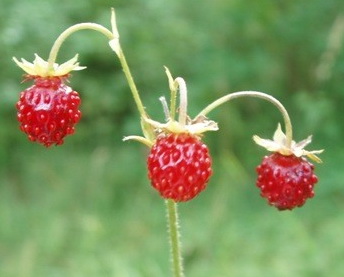 